30th ICAF Symposium – Kraków, 5 – 7 June 20192019 Proceedings Paper Formatting InstructionsIvan M. Author1 and Charles O. Author21Hard Knocks Laboratory, Department of Civil and Environmental Engineering, Research State University, P.O. Box 98765, City, ST 99999-1111; email: imauthor@esu.edu2Everlasting Company, Mail Stop LC 444, 2233 West 32nd Avenue, Township, ST 88888; email: co.author@everco.comABSTRACTAbstract should be 200-300 words long and it should present a concise statement of the scope, principal findings, and conclusions of the paper. Keywords: please include up to 5 keywordsSUBMISSION DEADLINE AND PAPER LENGTHA proceedings containing papers presented at the Symposium 2019 will be produced from the manuscripts received from authors. The required paper length is about 10 pages (maximum 15 pages). Proceeding will be published by Springer so note that the final layout will differ from this template layout. The full paper will appear in the electronic version of the proceedings. Please note the following:Papers need to be submitted in pdf version.All papers will be fully peer-reviewed.COPYRIGHT TRANSFERNo paper can be included in a publication unless the author has agreed to the terms in the Consent to publish_2019 (can be found at the conference website) which has to be submitted with the final paper, after the paper is reviewed and accepted. FORMATLength. Paper length includes all text, graphics, and appendices. Point size and font.  Use 12 point type for text, captions, and author contact information. For type within figures or tables, the 12 point size is preferred. We recommend selecting a serif text font such as Times Roman. Italics, bold, and bold italics may be used; we recommend sticking to one “family” of typefaces. Layout.  All text must be single-spaced. Page design should be consistent throughout the paper. Margin settings (see Table 1) must contain all elements of the paper that will be reproduced (text, figures, tables, captions). Imagine a “box” whose width does not exceed 146 mm and depth does not exceed 229 mm. Short pages are unsightly and waste space; try to fill the imaginary box on each page. See Table 1 for suggested margin settings. Table 1. Margin Settings.Figures and tables.	All graphics (photos, line art, and tables) must fit within the above margin settings. All graphics should be understandable when printed in black and white. Do not use only color as a distinguishing feature. Use symbols or patterns on line and bar graphs to identify lines and columns. Landscape orientation is acceptable.Illustrations should be numbered consecutively as they are presented (Figure 1, Figure 2, etc., and Table 1, Table 2, etc.). Each figure should be mentioned or called out before it appears. More than one figure may appear on a page.Captions and legends.  A descriptive caption, including figure number, should be placed directly below the illustration (see Figure 1). A descriptive legend, including table number, should be placed immediately above the table (see Table 1).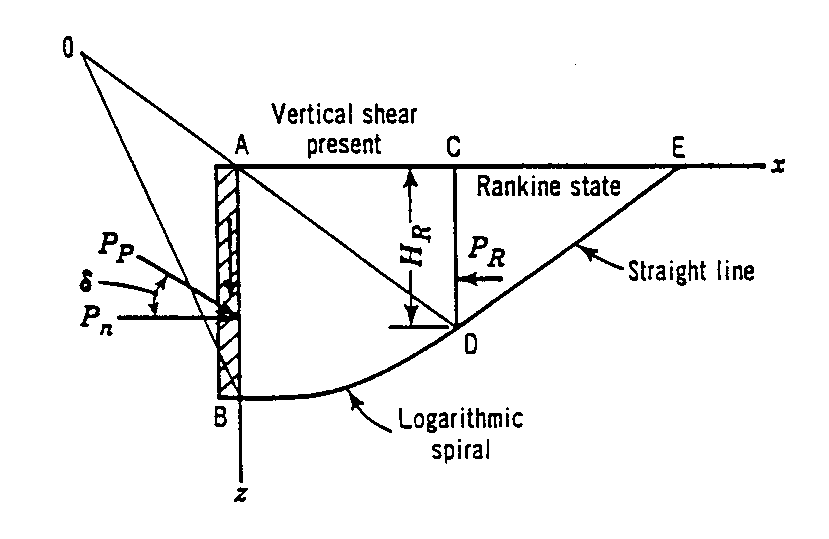 Figure 1. Sample line art illustration.Style.  The paper must be written in the best possible technical and grammatical English. Titles should be concise and should describe the content of the paper. If you have a long title, please consider to shorten it at maximum 12 words.Mathematics.  All mathematics must be embedded in the text.  Equations need to be numbered only if they are referred to more than once.System of units.  Only SI units are to be used in the text.Author contact information.  A sample of author contact information is shown on the first page of these instructions. The following information may be provided for all authors of the paper: author’s full name; Society membership grade; academic degrees or honorifics; current employment affiliation; postal and electronic mailing addresses; phone and fax numbers.References.  All references should appear together at the end of the paper (see below). References are listed alphabetically by last name of the first author. When two or more references by the same author are listed, year of publication is taken into account, and the earliest work is listed first. Wherever reference is made in the text to an author’s work, the author’s name and year of publication should appear in parentheses. All listed references must be cited in text. (See samples below.)PERMISSIONSIf a figure, photograph, or table has been published previously, the author must obtain written approval from the original publisher. APPROVALSIt is the author’s responsibility to obtain all necessary approvals from the author’s employer prior to submission of the paper. Once a paper has been uploaded, reviewed by the author, and officially submitted, it is not possible to edit the document.CONCLUSIONWith thanks for your efforts, we look forward to providing a record of this conference that will be useful to you and your colleagues for many years to come.REFERENCESASCE (American Society of Civil Engineers). (2014) Minimim Design Loads for Buildings and Other Structures, Standard ASCE/SEI 7-10. Third printing. ASCE, Reston, VA.Burka, L. P. (1993). “A hypertext history of multi-user dimensions.” MUD history, <http://www.ccs.neu.edu> (Dec. 5, 2013).Committee on Curtain Wall Systems. (2014). Curtain Wall Systems: A Primer, ASCE Manuals and Reports on Engineering Practice No. 126. Memari, Ali M., ed. ASCE, Reston, VA. Dhillon, Gurpreet S., Surinder Kaur, Ajila C.M., Brar, Satinder K., Verma, Mausam, Tyagi, R.D., and Surampalli, Rao Y. (2013). “Greenhouse Gas Contribution on Climate Change.” Chapter 3 in Climate Change Modeling, Mitigation, and Adaptation, Rao Y. Surampalli, Tian C. Zhang, C.S.P. Ojha, B. Gurjar, R.D. Tyagi, and S.M. Kao, eds. ASCE, Reston, VA, 26-61.Garrett, D. L. (2003). “Coupled analysis of floating production systems.” Proc., Int. Symp. on Deep Mooring Systems, ASCE, Reston, VA, 152-167. Singh, Vijay P. (2014). Entropy Theory in Hydraulic Engineering: An Introduction. ASCE Press. ASCE, Reston, VA.Stahl, D. C., Wolfe, R. W., and Begel, M. (2004). “Improved analysis of timber rivet connections.” J. Struct. Eng., 130(8), 1272-1279.Zhou, H. and Attard, T. (2014). "Simplified Anisotropic Plasticity Model for Analyzing the Postyield Behavior of Cold-Formed Sheet-Metal Shear Panel Structures." J. Struct. Eng. , 10.1061/(ASCE)ST.1943-541X.0001152, 04014185.MarginsA4 (210 x 297 mm)Top, first page only51 mmTop34 mmBottom34 mmLeft32 mmRight32 mm